Mẫu số 58-HC (Ban hành kèm theo Nghị quyết số 02/2017/NQ-HĐTPngày 13 tháng 01 năm 2017 của Hội đồng Thẩm phán Tòa án nhân dân tối cao)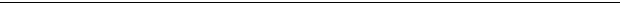 QUYẾT ĐỊNHÁP DỤNG BIỆN PHÁP KHẨN CẤP TẠM THỜITÒA ÁN NHÂN DÂN..............................Thành phần Hội đồng xét xử sơ (phúc) thẩm gồm có:(3)Thẩm phán - Chủ toạ phiên tòa: Ông (Bà)  (Các) Thẩm phán: Ông (Bà)  Các Hội thẩm nhân dân:1. Ông (Bà)  2. Ông (Bà)  3. Ông (Bà)  Căn cứ vào khoản 2 Điều 67 và khoản..........(4) Điều 66 của Luật tố tụng hành chính;Sau khi xem xét đơn yêu cầu áp dụng biện pháp khẩn cấp tạm thời(5)  của..................................................(6); địa chỉ:(7)  Là...............................................(8) trong vụ án..............................(9)Đối với...........................................(10); địa chỉ:(11)  Là..............................................(12) trong vụ án nói trên;Sau khi xem xét các chứng cứ liên quan đến việc áp dụng biện pháp khẩn cấp tạm thời;Xét thấy việc áp dụng biện pháp khẩn cấp tạm thời(13)  là cần thiết(14)  QUYẾT ĐỊNH:1. Áp dụng biện pháp khẩn cấp tạm thời quy định tại Điều(15)  của Luật tố tụng hành chính; (16)  2. Quyết định này có hiệu lực thi hành ngay và được thi hành theo quy định của pháp luật về thi hành án hành chính.Ghi chú:- Nếu áp dụng bổ sung thì sau hai chữ “áp dụng” ghi thêm hai chữ “bổ sung”.TÒA ÁN NHÂN DÂN....(1)Số:..../....../QĐ-BPKCTT(2)CỘNG HÒA XÃ HỘI CHỦ NGHĨA VIỆT NAMĐộc lập - Tự do - Hạnh phúc......, ngày........ tháng....... năm.....Nơi nhận:(Ghi những nơi mà Tòa án phải cấp hoặc gửi theo quy định tại khoản 2 Điều 75 của Luật tố tụng hành chính và lưu hồ sơ vụ án).TM. HỘI ĐỒNG XÉT XỬThẩm phán - Chủ toạ phiên tòa(Ký tên, ghi rõ họ tên, đóng dấu)